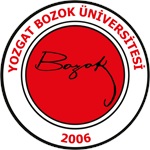 T.C.YOZGAT BOZOK ÜNİVERSİTESİSAĞLIK KÜLTÜR VE SPOR DAİRE BAŞKANLIĞIÜST YÖNETİCİ SUNUŞU	4I. GENEL BİLGİLER	5A. KALİTE POLİTİKASI, MİSYON, VİZYON VE DEĞERLER	51. Kalite Politikamız	52. Misyon, Vizyon ve Değerler	6B. YETKİ, SORUMLULUK VE GÖREVLER	61. Yetki ve Sorumluluk	62. Görevler	6C. İDAREYE İLİŞKİN BİLGİLER	71.	Mali Yetkililer	72. Fiziksel Yapı	72.1. Sosyal Alanlar	72.1.1. Yemekhaneler	72.1.2. Erdoğan Akdağ Kongre ve Kültür Merkezi	82.1.3. Spor Tesisleri	93. Kullanılan Alanlar	93.1. Kapalı Alanlar	94. Organizasyon Şeması	95.  Bilgi ve Teknolojik Kaynaklar	115.1. Bilgisayarlar	115.2. Diğer Bilgi ve Teknolojik Kaynaklar	116. İnsan Kaynakları	116.1. Personel Listesi ve Görev Yerleri	116.2. 657 Devlet Memuru Kanuna Göre Çalışan Personel	Hata! Yer işareti tanımlanmamış.7. Sunulan Hizmetler	127.7.1. Kısmi Zamanlı Statüde Öğrenci Çalıştırılması	147.7.2. Ücretsiz Yemek Bursu İşlemleri	147.8. Satın Alma ve Tahakkuk Hizmetleri	147.9. Sağlık Hizmetleri	14II- AMAÇ VE HEDEFLER	141.	Stratejik Planda İlişkili Olduğumuz Amaç ve Hedefler	14TEMEL POLİTİKALAR VE ÖNCELİKLER	15III- FAALİYETLERE İLİŞKİN BİLGİ VE DEĞERLENDİRMELER	16A.  MALİ BİLGİLER	161. Bütçe Uygulama Sonuçları	161.1. Bütçe Giderleri	161.2. Ayrıntılı Bütçe Tablosu	17B. PERFORMANS BİLGİLERİ	191. Faaliyet ve Proje Bilgileri	191.1. Öğrenci Toplulukları	192023 Yılında Kurulan Topluluklar	221.1.2. Düzenlenen Etkinlikler	231.1.3. Öğrenci Toplulukları Sosyal Sorumluluk Projeleri	231.2. Erdoğan Akdağ Kongre ve Kültür Merkezi Faaliyetleri	231.3. Üniversite İçi Spor Faaliyetleri	231.3.1. Üniversitelerarası Spor Müsabakalarına Katılım ve Alınan Dereceler	241.4.	Kısmı Zamanlı Çalışan Öğrenci Sayıları (2022-2023 Eğitim Öğretim Yılı)	251.4.1. Kısmı Zamanlı Çalışan Öğrenci Sayıları ve Yapılan Ödemeler	261.5. Ücretsiz Yemek Bursu	261.6. Sağlık Hizmetleri	261.7. Yemek Sayıları	261.8.	Görevlendirmeler	27IV- KURUMSAL KABİLİYET ve KAPASİTENİN DEĞERLENDİRİLMESİ	27A-	GÜÇLÜ YÖNLER	27B-	GELİŞMEYE AÇIK YÖNLER	27C-	DEĞERLENDİRME	28V- ÖNERİ VE TEDBİRLER	28İÇ KONTROL VE GÜVENCE BEYANI	28I. GENEL BİLGİLERI. GENEL BİLGİLERA. KALİTE POLİTİKASI, MİSYON, VİZYON VE DEĞERLER1. Kalite Politikamız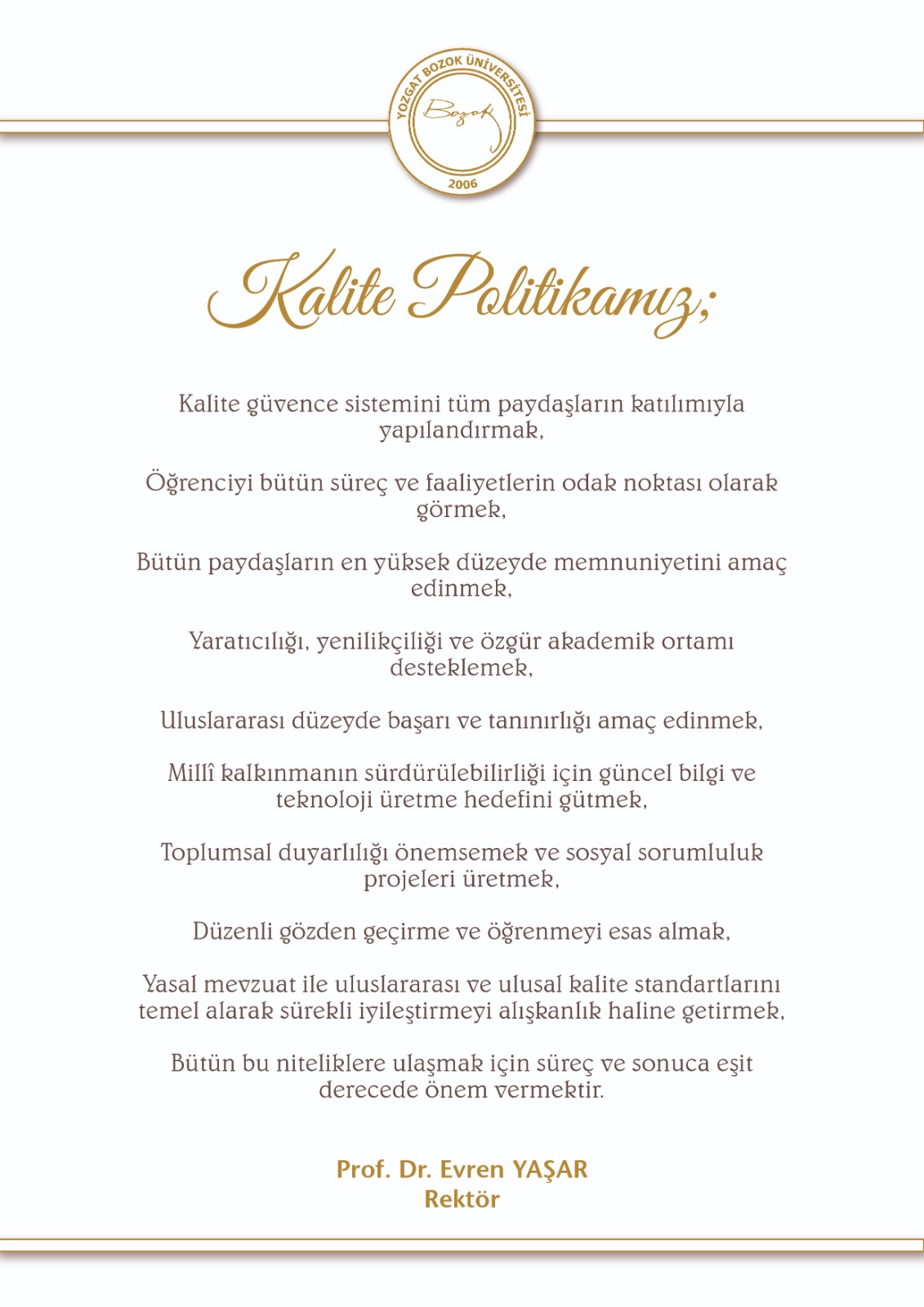 2. Misyon, Vizyon ve DeğerlerSağlık Kültür ve Spor Daire Başkanlığı olarak misyonumuz; öğrenci ve personelimizin beden ve ruh sağlıklarını korumak, topluma yararlı bireyler hâline getirmek amacıyla çağdaş yöntemlerle yeterli ve kaliteli düzeyde, beslenme, barınma, sağlık, kültür, spor, psikolojik danışma ve rehberlik hizmeti sunmak, sosyal ihtiyaçlarını karşılamaktır.Sağlık Kültür ve Spor Daire Başkanlığı olarak vizyonumuz; Üniversitemizin ihtiyaçları ve amaçları doğrultusunda, tüm hizmet alanlarında; öğrenci ve çalışana yönelik kaynaklarını verimli kullanan, bilgi ve teknoloji ile donatılmış, öncü bir başkanlık olmaktır.Yozgat Bozok Üniversitesi olarak; “Adalet, Özgürlük, Hoşgörü, Üretkenlik, Girişimcilik, Katılımcılık, Kalite Odaklılık, Çevreye Duyarlılık, Hesap Verebilirlik” temel değerlerimizdir.B. YETKİ, SORUMLULUK VE GÖREVLER1. Yetki ve Sorumluluk2547 sayılı Kanunun 2880 sayılı Kanunla değişik 46 ve 47. maddeleri uyarınca kurulan Sağlık Kültür ve Spor Dairesinin teşkilatlanması, yönetimi, çalışmaları, görevlileri, yetki ve sorumlulukları 03 Şubat 1984 tarih ve 18301 sayılı Resmi Gazetede yayınlanan Yükseköğretim Kurumları Mediko Sosyal Sağlık, Kültür ve Spor İşleri Dairesi Uygulama Yönetmeliği ile belirlenmiştir.Sağlık Kültür ve Spor Daire Başkanlığı, Yükseköğretim Kurulu'nun yapacağı plan ve programlar uyarınca, öğrencilerin beden ve ruh sağlığının korunması, beslenme, çalışma, dinlenme ve boş zamanlarını değerlendirme gibi sosyal ihtiyaçlarını karşılamak ve bu amaçla bütçe imkânları nispetinde okuma salonları, öğrenci kantin ve yemekhaneleri açmak, toplantı, tiyatro ve sinema salonları, spor salonu, kamp yerleri ve sahaları sağlamakla ve bunlardan öğrencilerin en iyi şekilde yararlanmaları için gerekli önlemleri almakla görevlidir.Başkanlığımız bu amaçla hizmet verdiği kesimin bütünü için bir sağlık kuruluşu, öğrencilerin sosyal, kültürel, danışma ve rehberlik ile spor ihtiyaçlarını karşılayan bir hizmet birimidir. Aynı zamanda eğitim-öğretimin desteklenmesi amacıyla bu alanda uygulama ve araştırmalar yapılmaktadır.2. GörevlerÜniversitemiz öğrenci ve personelinin;Beden ve ruh sağlığını korumak,Beslenme ihtiyaçlarını karşılamak,İlgi alanlarına göre boş zamanını değerlendirmelerine imkân sağlamak,Psikolojik ve sosyal durumlarının iyileşmesine, yeteneklerinin ve kişiliklerinin sağlıklı bir şekilde gelişmesine imkân verecek hizmetler sunmak,Birlikte çalışma, dinlenme ve eğlence alışkanlıkları kazandırmaktır.Daire Başkanlığımız Rektör tarafından görevlendirilen bir Rektör Yardımcısına ve Genel Sekretere bağlı olarak çalışmalarını sürdürmektedir. Dairede yürütülen başlıca hizmetler şu şekildedir;Beslenme HizmetleriKültür HizmetleriSpor HizmetleriSosyal HizmetlerSatınalma ve Tahakkuk HizmetleriAğız ve Diş Sağlığı HizmetleriC. İDAREYE İLİŞKİN BİLGİLERMali Yetkililer2. Fiziksel YapıSağlık Kültür ve Spor Daire Başkanlığı Erdoğan Akdağ Kongre ve Kültür Merkezinde hizmet vermektedir. Merkezî yemekhane, kapalı spor salonu, kapalı tenis kortu, kapalı futbol sahası, açık futbol sahası ve açık tenis kortu Sağlık Kültür ve Spor Daire Başkanlığı bünyesinde yer almaktadır.2.1. Sosyal Alanlar2.1.1. YemekhanelerÖğrenci Yemekhane Sayısı			: 15 AdetÖğrenci Yemekhane Kapasitesi			: 2525 KişiPersonel Yemekhane Sayısı			: 8 AdetPersonel Yemekhane Kapasitesi			: 430 Kişi2.1.2. Erdoğan Akdağ Kongre ve Kültür MerkeziErdoğan Akdağ Kongre ve Kültür Merkezinde bulunan Bozok Konferans Salonunu 6 adet loca ile birlikte toplam 828 seyirci oturma alanına sahiptir. Yine merkez içeresinde 200 m² alan ve 174 koltuk kapasitesine sahip Çapanoğlu salonu ile her biri 69 m² alana sahip 30 kişilik 4 adet salon ve her biri 96 m² alana sahip 48 kişilik 4 adet salon bulunmaktadır. Ayrıca bütün katlarda 1000 m² sergi ve açık faaliyet alanı mevcuttur. Üniversite birimleri, öğrenci toplulukları, diğer kurum ve kuruluşlarca talep edilmesi durumunda salon tahsisi işlemleri yapılmaktadır.2.1.3. Spor TesisleriKapalı Spor Salonu, Kapalı Tenis Kortu, Kapalı Futbol Sahası,  Açık Futbol Sahasını kullanma imkânı öğrenci ve personele sunulmaktadır. 20.11.2023 tarihi itibariyle spor tesisleri Spor Bilimleri Fakültesine devredilmiştir.3. Kullanılan Alanlar3.1. Kapalı Alanlar4. Organizasyon Şeması5.  Bilgi ve Teknolojik Kaynaklar5.1. Bilgisayarlar5.2. Diğer Bilgi ve Teknolojik Kaynaklar6. İnsan Kaynakları
Başkanlığımızda 2023 yılı içerisinde, 657 Sayılı Devlet Memurları Kanununa tabi olarak 14 idari personel ile 4 sürekli işçi ve 1 destek personeli olmak üzere 19 personel görev yapmaktadır.6.1. Personel Listesi ve Görev Yerleri7. Sunulan Hizmetler7.1. Beslenme HizmetleriÖğrenci ve personelimiz, dört çeşit olarak üretilen yemeklerden yıllar itibariyle belirlenen katkı ücretleri karşılığında yararlanmaktadır. Yemek üretimleri, 4734 sayılı Kamu İhale Kanun’u kapsamında hizmet alımı yöntemi ile yapılmaktadır. Merkez Yemekhane Binasında Başkanlığımızca tefrişatı yapılan mutfakta gıda mühendisi denetiminde ve sağlıklı koşullarda hazırlanarak diğer tüm yemekhanelere buradan götürülmektedir. Toplam 15 adet öğrenci yemekhanesi ve öğrenci yemekhanesi içinde personele ayrılan bölümde hizmet verilmektedir. Üniversitemiz Akademik ve İdari personelinden oluşan Yemek Denetleme Komisyonu, belirli aralıklarla denetimlerde bulunarak yemek sunumunun ihale idari şartnamesinde belirtilen hususlara uygunluğunu denetlemektedir. Başkanlığımız gıda mühendisi ve diyetisyeni gözetiminde hazırlanan aylık yemek listesi mevsimsel ürünler ağırlıklı olarak oluşturulmakta ve yemek çeşitliliği sağlanmaktadır. 7.2.Kantin, Kafeterya ve Restoran HizmetleriBaşkanlığımızca denetiminde faaliyet sürdürmekte olan 21 kantin ve 1 restorana ilişkin denetim ve fiyat tespit işlemleri ilgili komisyonlar aracılığıyla yürütülmektedir. 7.3. Öğrenci TopluluklarıKültür ve Sanat Komisyonu onayı ile kurulan öğrenci topluluklarının düzenlemek istedikleri her türde faaliyet başvuruları Sağlık Kültür ve Spor Daire Başkanlığınca Kültür ve Sanat Komisyonuna sunulur. Komisyonca onaylanan etkinlikler kapsamında Sağlık Kültür ve Spor Daire Başkanlığı tarafından salon tahsisi, malzeme temini, araç tahsisi, afiş ve davetiye basılması, duyuru yapılması gibi konularda destek sağlanmaktadır.7.4. YOBU Festival (YOBUFEST)Akademik Takvim dikkate alınarak her yıl Mayıs ayında gerçekleştirilen YOBU Festival sürekli zenginleştirilmeye çalışılmaktadır. Ana unsurunu kendi topluluklarımız oluşturmakla birlikte; her yıl değişik alanlardan sanatçılar ve show dünyasından popüler isimler konuk edilerek, renkli etkinlikler gerçekleştirilmektedir. YOBU Festival’de il ve ilçe belediyeler, kaymakamlıklar, halk eğitim merkezleri, Yeşilay, Kızılay gibi kurum ve kuruluşlarla görüşülerek stant açmaları ve festivale katılmaları sağlanmaktadır.7.5. Erdoğan Akdağ Kongre ve Kültür Merkezi HizmetleriÜniversite birimleri, öğrenci toplulukları, diğer kurum ve kuruluşlarca talep edilmesi durumunda Erdoğan Akdağ Kongre ve Kültür Merkezi salonlarının tahsis işlemleri yapılmakta ve kullanıma hazır halde tutulmaktadır. Ayrıca Yozgat Gençlik ve Spor İl Müdürlüğü bünyesinde hizmet veren “Genç Ofis” Kongre ve Kültür Merkezi içerisinde yer almaktadır.7.6. Spor Hizmetleri 7.6.1. Üniversite İçi Spor Faaliyetleri DüzenlenmesiHer yıl Spor Şenlikleri kapsamında futbol, voleybol, basketbol, masa tenisi, tenis, badminton, satranç vb. turnuvalar düzenlenmektedir. Spor şenlikleri ödül ve kupa töreniyle sonlandırılmaktadır. Öğrenci Topluluklarınca planlanan spor etkinliklerine destek sağlanmaktadır.7.6.2. Üniversitelerarası Spor Müsabakalarına Katılım SağlanmasıÜniversitemizde Beden Eğitimi ve Spor Yüksekokulu, Sağlık Kültür ve Spor Daire Başkanlığı işbirliği ile öğrencilerimize spor yapma imkânı sağlanmaktadır.Üniversite Sporları Federasyonu tarafından düzenlenen müsabakalara katılmaktadır. 7.7. Sosyal Hizmetler7.7.1. Kısmi Zamanlı Statüde Öğrenci ÇalıştırılmasıÜniversitemiz ihtiyacı olan öğrencilerimize kendi eğitim, ilgi alanları ve Üniversitemiz ihtiyaçları doğrultusunda iş olanağı sağlamaktadır. 2547 Sayılı Kanunun 47. Maddesinin son fıkrası çerçevesinde, Üniversite’nin çeşitli birimlerinde  “Kısmi Zamanlı Öğrenci” statüsünde Üniversite Yönetim Kurulu 2023-2024 öğretim yılında 200 öğrenci çalıştırılması kararı alınmıştır. Ayda en fazla 30 saat çalıştırılan öğrencilere iş kazası ve meslek hastalığı sigortası yapılmaktadır.7.7.2. Ücretsiz Yemek Bursu İşlemleriHer yıl Üniversite Yönetim kurulunun kararı doğrultusunda belirlenen sayıda öğrenciye, günlük bir öğün ücretsiz yemek verilmektedir. Ücretsiz yemek sayısını belirlenmesi amacıyla gerekli yazışma, duyuru işlemleri ile kart tanımlama işlemleri Sağlık Kültür ve Spor Daire Başkanlığınca yapılmaktadır.7.8. Satın Alma ve Tahakkuk Hizmetleri Başkanlığımızca yemek ihalesi, satın alma işlemleri, avans işlemleri, yolluk/yevmiye işlemleri, hizmetlerin tahakkuk işlemlerinin yapılmasının yanı sıra, yemek yürütme hizmetleri sırasında gerekli olan kartlar ile ilgili işlemlerin takip edilmesi, öğrenci ve personelimizin yemek konusunda mağduriyetlerinin giderilmesi, turnike sorunlarının giderilmesi hizmetini yerine getirmektedir. Ayrıca yemek yürütme ile ilgili verilerin elde edilmesini sağlamaktadır. Üniversitemiz birimlerinin ve öğrenci topluluklarının Sağlık Kültür ve Spor Dairesince karşılanması gereken ihtiyaçlarının bütçe olanakları çerçevesinde ilgili harcama kalemlerinden 4734 sayılı Kamu İhale Kanunu’na göre alımları gerçekleştirilmektedir.7.9. Sağlık Hizmetleri 7.9.1. Ağız ve Diş Sağlığı HizmetleriSağlık Kültür ve Spor Daire Başkanlığı bünyesinde Mediko-Sosyal Merkezinde, bir diş hekimi tarafından öğrenci ve personele kanal tedavisi, dolgu vb. hizmet verilmektedir.II- AMAÇ VE HEDEFLERStratejik Planda İlişkili Olduğumuz Amaç ve HedeflerTEMEL POLİTİKALAR VE ÖNCELİKLER03.02.1984 Tarih ve 18301 sayılı Resmi Gazetede yayımlanmış olan “Yükseköğretim Kurumları Mediko Sosyal Sağlık Kültür ve Spor İşleri Daire Uygulama Yönetmeliği” uyarınca Başkanlığımız uhdesinde Beslenme Hizmetleri, Sağlık Hizmetleri, Psikolojik Danışma ve Rehberlik Hizmetleri, Sosyal Hizmetler, Kültür ve Spor Hizmetleri fonksiyonlarına ilişkin hizmetler yürütülmektedir.Başkanlığımız uhdesinde yürütülen bu fonksiyonlar ile söz konusu fonksiyonlara ilişkin 2023 yılı için belirlenen öncelikler şunlar olmuştur:Kaynak kullanımında etkinlik, ekonomiklik ve verimlilik,Beslenme Hizmetleri kapsamında sunulan hizmetin kalitesinin arttırılması,Sosyal Hizmetler kapsamında sunulan hizmetlerde memnuniyetin arttırılması,Kültür ve Spor Hizmetleri kapsamında etkinlik sayılarının ve katılan öğrenci sayılarının arttırılması,İmkânlar ölçüsünde en iyi şekilde sağlık hizmeti vermek.III- FAALİYETLERE İLİŞKİN BİLGİ VE DEĞERLENDİRMELERA.  MALİ BİLGİLER1. Bütçe Uygulama Sonuçları1.1. Bütçe Giderleri1.2. Ayrıntılı Bütçe TablosuB. PERFORMANS BİLGİLERİ1. Faaliyet ve Proje Bilgileri1.1. Öğrenci Toplulukları1.1.2. Düzenlenen Etkinlikler 1.1.3. Öğrenci Toplulukları Sosyal Sorumluluk Projeleri1.2. Erdoğan Akdağ Kongre ve Kültür Merkezi Faaliyetleri1.3. Üniversite İçi Spor Faaliyetleri1.3.1. Üniversitelerarası Spor Müsabakalarına Katılım ve Alınan DerecelerKısmı Zamanlı Çalışan Öğrenci Sayıları (2022-2023 Eğitim Öğretim Yılı)1.4.1. Kısmı Zamanlı Çalışan Öğrenci Sayıları ve Yapılan Ödemeler1.5. Ücretsiz Yemek Bursu1.6. Sağlık Hizmetleri1.7. Yemek Sayıları GörevlendirmelerIV- KURUMSAL KABİLİYET ve KAPASİTENİN DEĞERLENDİRİLMESİGÜÇLÜ YÖNLERSosyal- kültürel faaliyetler düzenlenen Erdoğan Akdağ Kongre ve Kültür Merkezi ile spor  tesislerinin Başkanlığımız bünyesinde yer alması.Faaliyet düzenleme isteği ve becerisi bulunan öğrenci toplulukları.Dış paydaşlarla işbirliği yapabilme imkanı/ihtimali.GELİŞMEYE AÇIK YÖNLERİdari ve teknik personel sayısının yetersizliği,Tüm öğrenci topluluklarına müstakil oda/çalışma alanı tahsis edilememesi,Sosyal-kültürel faaliyetler ile spor faaliyetlerine ayrılan bütçenin yetersiz olması,DEĞERLENDİRMESağlık Kültür ve Spor Daire Başkanlığı tarafından yürütülen hizmetlerin yaygınlaştırılması ve sunulan hizmetlerin kalitesinin sürekli olarak iyileştirilebilmesi için mali yeterlilik büyük önem taşımaktadır. Topluluk etkinliklerinin artması ile birlikte bütçe yetersizliği sorunu ortaya çıkacaktır. Hizmetlerin aksamadan yürütülmesi için personel sayısı artırılmalıdır.V- ÖNERİ VE TEDBİRLERDüzenlenen etkinliklere dış paydaşların katkı ve katılımının sağlanması için çalışma yapılmalıdır. Harcama YetkilisiGerçekleştirme GörevlisiTaşınır Kontrol YetkilisiTaşınır Kayıt Yetkilisiİzzet ÜNLÜİsmail ERTUĞRULİsmail ERTUĞRULSebahattin CANPOLATSevcan ÜÇ ASLANİsmail ERTUĞRULSerkan PIÇAKCISerkan PIÇAKCIYemekhane AdıM2Personel Yemekhanesi KapasitesiÖğrenci Yemekhanesi KapasitesiMerkezi Yemekhane2587170528İlahiyat Fakültesi Yemekhanesi25050300Tıp Fakültesi Yemekhanesi49520145Akdağmadeni MYO Yemekhanesi237 -97Çekerek Fuat Oktay SHMYO Yemekhanesi190 -64Sarıkaya FTR Yüksekokulu Yemekhanesi280 -80Boğazlıyan MYO Yemekhanesi2211580Yerköy Adalet MYO185 -100Sağlık Bilimleri Fakültesi Yemekhanesi300 -128Şefaatli MYO Yemekhanesi205 -80Yozgat MYO Yemekhanesi48550136Sorgun MYO Yemekhanesi22740108Mühendislik Mimarlık Fakültesi Yemekhanesi71370484Diş Hekimliği Fakültesi Yemekhanesi4751575Akdağmadeni SYO Yemekhanesi180 -120Hizmet alanlarıAdetKullanan kişiBulunduğu yerÇalışma Odası88Kongre ve Kültür MerkeziÇalışma Odası44Merkezi YemekhanedeÇalışma Odası34Mediko-Sosyal MerkeziDepo1-Kongre ve Kültür Merkezi Arşiv1-Rektörlük Binası  KültürToplam1719Bina AdıKapalı Alan (m2)Erdoğan Akdağ Kongre ve Kültür Merkezi Binası8.100Yemekhane ve Kafeterya Binası6.782Toplam14.882CinsiAdetMasa Üstü Bilgisayar34Taşınabilir Bilgisayar14CinsiAdetProjeksiyon24Yazıcı17Fotokopi Makinesi2Tarayıcı5SınıfToplamGenel İdari Hizmetler 9Sağlık Hizmetleri 4Teknik Hizmetler1Sürekli İşçi4Destek Personeli1Toplam19Görev YeriAdı SoyadıUnvanı Erdoğan Akdağ Kongre ve Kültür Merkeziİzzet ÜNLÜDaire BaşkanıErdoğan Akdağ Kongre ve Kültür MerkeziSerkan PIÇAKCIŞube MüdürüErdoğan Akdağ Kongre ve Kültür MerkeziNecdet KARGANŞube MüdürüErdoğan Akdağ Kongre ve Kültür MerkeziSevcan ÜÇ ASLANŞube Müdür V.Erdoğan Akdağ Kongre ve Kültür MerkeziAyhan AVŞARŞef Erdoğan Akdağ Kongre ve Kültür MerkeziBeytullah KILINÇARSLANBilgisayar İşletmeniErdoğan Akdağ Kongre ve Kültür MerkeziSebahattin CANPOLATMemurErdoğan Akdağ Kongre ve Kültür MerkeziAzra CANERDestek PersoneliErdoğan Akdağ Kongre ve Kültür MerkeziÖzlem KARTALSürekli İşçiErdoğan Akdağ Kongre ve Kültür MerkeziSevcan ÇAĞLIOĞLUSürekli İşçiErdoğan Akdağ Kongre ve Kültür MerkeziSüleyman ŞENGÜLSürekli İşçiErdoğan Akdağ Kongre ve Kültür MerkeziYasemin DOĞRUSürekli İşçiMerkezi YemekhaneGonca YILMAZ ARSLANGıda MühendisiMerkezi YemekhaneSümeyya KILINÇDiyetisyenMerkezi YemekhaneEnes KOÇAKDiyetisyenMerkezi YemekhaneRasim TetikMemurMerkezi YemekhaneYasin ALPSürekli İşçiMediko-Sosyal MerkeziZeynep ŞAHİNDiş HekimiMediko-Sosyal MerkeziMehtap KOÇSağlık TeknikeriA1Eğitim-öğretim kalitesini artırmakH1.3Öğrenci motivasyon ve yetkinlikleri artırılacaktır A3Üniversite içinde yenilikçi ve girişimci bir atmosfer geliştirmekH3.2Yenilikçilik ve girişimcilik farkındalığına yönelik eğitim-öğretim ve diğer etkinlikler artırılacaktırA4Toplumsal katkı sağlamaya yönelik faaliyetleri, iş birliklerini ve sosyal sorumluluk hizmetlerini arttırmakH4.1Üniversite bünyesinde düzenlenen ulusal ve uluslararası bilimsel, sanatsal ve kültürel etkinliklerin sayısı artırılacaktırA5Kurumsal kapasiteyi geliştirmek ve sürdürülebilirliğini sağlamakH5.1İç Kontrol Sisteminin tüm şartlarının uygulanması sağlanacak ve izlenecektirH5.2Üniversite insan kaynaklarının niteliksel yetkinlikleri ve memnuniyet düzeyleri artırılacaktırH5.3Sürdürülebilir Yeşil Üniversite Yönetim Sistemi oluşturulacaktırH5.5Üniversitenin fiziki alanları iyileştirilecektir202320232023Bütçe Başlangıç ÖdeneğiGerçekleşmeHarcamaGerçekleşme OranıTLTL%Bütçe Giderleri Toplamı11.804.000,0024.245.013,6120501 - Personel Giderleri5.523.000,008.147.662,11147,502 – Mal ve Hizmet Alım Giderleri6.281.000,0016.097.351,50256Bütçe TertibiYılYılBaşlangıç ÖdeneğiKullanılan ÖdenekGerçekleşme OranıYÜKSEK ÖĞRETİM KURUMLARI BİRİNCİ ÖĞRETİMYÜKSEK ÖĞRETİM KURUMLARI BİRİNCİ ÖĞRETİMYÜKSEK ÖĞRETİM KURUMLARI BİRİNCİ ÖĞRETİMYÜKSEK ÖĞRETİM KURUMLARI BİRİNCİ ÖĞRETİMYÜKSEK ÖĞRETİM KURUMLARI BİRİNCİ ÖĞRETİMYÜKSEK ÖĞRETİM KURUMLARI BİRİNCİ ÖĞRETİMYÜKSEK ÖĞRETİM KURUMLARI BİRİNCİ ÖĞRETİM62.239.756.11997.466.6.02.06.01Mamul Mal Alımları202320231.000.000,00655.370,0065,5YÜKSEK ÖĞRETİMDE BESLENME HİZMETLERİYÜKSEK ÖĞRETİMDE BESLENME HİZMETLERİYÜKSEK ÖĞRETİMDE BESLENME HİZMETLERİYÜKSEK ÖĞRETİMDE BESLENME HİZMETLERİYÜKSEK ÖĞRETİMDE BESLENME HİZMETLERİYÜKSEK ÖĞRETİMDE BESLENME HİZMETLERİYÜKSEK ÖĞRETİMDE BESLENME HİZMETLERİ62.241.770.4314.466.6.13.03.02Tüketime Yönelik Mal ve Malzeme Alımı202320234.554.000,009.118.155,86200,2262.241.770.4314.466.6.13.03.05Hizmet Alımları2023202319.000,007.560,0039,862.241.770.4314.466.6.13.03.07MENKUL MAL, GAYRİMADDİ HAK ALIM, BAKIM VE ONARIM GİDERLERİ2023202388.000,0024.068,0027,35YÜKSEKÖĞRETİMDE SAĞLIK HİZMETLERİYÜKSEKÖĞRETİMDE SAĞLIK HİZMETLERİYÜKSEKÖĞRETİMDE SAĞLIK HİZMETLERİYÜKSEKÖĞRETİMDE SAĞLIK HİZMETLERİYÜKSEKÖĞRETİMDE SAĞLIK HİZMETLERİYÜKSEKÖĞRETİMDE SAĞLIK HİZMETLERİYÜKSEKÖĞRETİMDE SAĞLIK HİZMETLERİ62.241.771.4315.466.6.13.03.02Tüketime Yönelik Mal ve Malzeme Alımı2023202319.000,0012.473,5065,6562.241.771.4315.466.6.13.03.07202320236.000,000,00YÜKSEK ÖĞRETİMDE KÜLTÜR VE SPOR HİZMETLERİYÜKSEK ÖĞRETİMDE KÜLTÜR VE SPOR HİZMETLERİYÜKSEK ÖĞRETİMDE KÜLTÜR VE SPOR HİZMETLERİYÜKSEK ÖĞRETİMDE KÜLTÜR VE SPOR HİZMETLERİYÜKSEK ÖĞRETİMDE KÜLTÜR VE SPOR HİZMETLERİYÜKSEK ÖĞRETİMDE KÜLTÜR VE SPOR HİZMETLERİYÜKSEK ÖĞRETİMDE KÜLTÜR VE SPOR HİZMETLERİ62.241.772.4316.466.6.13.03.02Tüketime Yönelik Mal ve Malzeme Alımı20232023533.000,00677.588,0412762.241.772.4316.466.6.13.03.03.10Yolluklar20232023132.000,00102.195,997762.241.772.4316.466.6.13.03.05Hizmet Alımları20232023243.000,00109.866,1045YÜKSEK ÖĞRETİMDE ÖĞRENCİ YAŞAMINA İLİŞKİN DİĞER HİZMETLERYÜKSEK ÖĞRETİMDE ÖĞRENCİ YAŞAMINA İLİŞKİN DİĞER HİZMETLERYÜKSEK ÖĞRETİMDE ÖĞRENCİ YAŞAMINA İLİŞKİN DİĞER HİZMETLERYÜKSEK ÖĞRETİMDE ÖĞRENCİ YAŞAMINA İLİŞKİN DİĞER HİZMETLERYÜKSEK ÖĞRETİMDE ÖĞRENCİ YAŞAMINA İLİŞKİN DİĞER HİZMETLERYÜKSEK ÖĞRETİMDE ÖĞRENCİ YAŞAMINA İLİŞKİN DİĞER HİZMETLERYÜKSEK ÖĞRETİMDE ÖĞRENCİ YAŞAMINA İLİŞKİN DİĞER HİZMETLER62.241.773.4317.466.6.13.01.01Temel MaaşlarTemel Maaşlar2023243.000,0015.739,406,562.241.773.4317.466.6.13.01.03.10Sürekli işçilerin ÜcretleriSürekli işçilerin Ücretleri20232.024.000,005.407.860,2126762.241.773.4317.466.6.13.01.03.30Sosyal HaklarSosyal Haklar2023588.000,00905.004,3115462.241.773.4317.466.6.13.01.03.50Ödül ve İkramiyelerÖdül ve İkramiyeler2023603.000,00632.486,5310562.241.773.4317.466.6.13.01.03.90Diğer ÖdemelerDiğer Ödemeler202324.000,00521.426,162.17262.241.773.4317.466.6.13.01.04Kısmi Zamanlı Öğrenci ÜcretleriKısmi Zamanlı Öğrenci Ücretleri20232.041.000,00665.145,5032,562.241.773.4317.466.6.13.02.03İŞÇİLERİŞÇİLER20231.240.000,001.607.918,90129,762.241.773.4317.466.6.13.02.04GEÇİCİ SÜRELİ ÇALIŞANLAR SGK PRİMLERİGEÇİCİ SÜRELİ ÇALIŞANLAR SGK PRİMLERİ2023240.000,00532.060,72221,762.241.773.4317.466.6.13.03.02Tüketime Yönelik Mal ve Malzeme AlımıTüketime Yönelik Mal ve Malzeme Alımı2023323.000,00319.219,3598,862.241.773.4317.466.6.13.03.05Hizmet AlımlarıHizmet Alımları202338.000,00338.324,99890,362.241.773.4317.466.6.13.03.07MENKUL MAL,GAYRİMADDİ HAK ALIM, BAKIM VE ONARIM GİDERLERİMENKUL MAL,GAYRİMADDİ HAK ALIM, BAKIM VE ONARIM GİDERLERİ 2023294.000,00147.318,0050,162.241.773.4317.466.6.13.03.08GAYRİMENKUL MAL BAKIM VE ONARIM GİDERLERİGAYRİMENKUL MAL BAKIM VE ONARIM GİDERLERİ202338.000,0031.200,0282,1YÜKSEK ÖĞRETİM DESTEK PROGRAMIYÜKSEK ÖĞRETİM DESTEK PROGRAMIYÜKSEK ÖĞRETİM DESTEK PROGRAMIYÜKSEK ÖĞRETİM DESTEK PROGRAMIYÜKSEK ÖĞRETİM DESTEK PROGRAMIYÜKSEK ÖĞRETİM DESTEK PROGRAMIYÜKSEK ÖĞRETİM DESTEK PROGRAMI98.900.9037.13406.466.6.02.01.01Tüketime Yönelik Mal ve Malzeme Alımı Öğrenci Yemek Ödemesi 202320235.127.000,005.179.837,83101,398.900.9037.13406.466.6.02.01.02202320230210.659,27107,398.900.9037.13406.466.6.02.02.0120232023716.000,00768.298,8969,598.900.9037.13406.466.6.02.02.0220232023031.377,7698.900.9037.13406.466.6.02.02.02Tüketime Yönelik Mal ve Malzeme Alımı Öğrenci Yemek Ödemesi 202320237.500.000,005.209.381,6569,52023 Yılında Kurulan Topluluk Sayısı15Toplam Topluluk Sayısı131Topluluk AdıKuruluş YılıÜye SayısıEtkinlik Sayısı1ADEM (Akademik Düşünce Eğitim ve Medeniyet) Topluluğu202320-2Ahşap El Sanatları Topluluğu2022243Akademik Düşünce Atölyesi Topluluğu2023204Akdağmadeni  Kültür Sanat ve Spor Topluluğu2019635Akdağmadeni Bisiklet Topluluğu2023206Akdağmadeni Bisiklet Topluluğu"2023207Akıncılar Geleneksel Türk Okçuluğu Topluluğu20212518Arama ve Kurtarma Topluluğu2021289AREN Bilgi Topluluğu20222010Badminton Topluluğu20222011Bağımlılıkla Mücadele Topluluğu20222012Belgesel ve SinemaTopluluğu20192513Bilim ve Medeniyet Topluluğu20182014Bilişim Topluluğu20222615Bir Çocuk Bir Dünya Topluluğu2022250116Bir İz Bırak Topluluğu20215117Borsa ve Finans Topluluğu20222018BOT Yapay Zeka Topluluğu20232019Bozok Aşçılık Topluluğu201938120Bozok Atçılık Topluluğu20225021Bozok Geleceğin Mühendisleri Topluluğu20152022Bozok Hayvan Dostları Topluluğu20216223Bozok İnşaat Topluluğu201623124Bozok Kuş Gözlem Topluluğu20222125Bozok LÖSEV Fayda Topluluğu20212126Bozok Maliye Topluluğu201840127Bozok Müzik Edebiyat ve Spor Topluluğu201920 28Bozok Okçuluk Topluluğu201640129Bozok Ormancılık Topluluğu20225030Bozok Satranç Topluluğu20212031Cami ve Gençlik Topluluğu201830132Çekerek Kültür Spor ve Sanat Topluluğu201926133Çevre Sağlığı Topluluğu20222034Çevre ve Doğa Topluluğu20172035Çocuk Gelişimciler Topluluğu202220236Çocuk ve Eğitim Topluluğu20222237Çocuk ve Yaşam Topluluğu20174738DAKİK Topluluğu20222039Dil Tarih Topluluğu201520 40Diş Hekimliği Öğrencileri Araştırma Topluluğu202239141Diş Hekimliğinde Yapay Zeka Topluluğu20232042Doğa ve Ekolojik Gözlem Topluluğu20222043Doğa ve Yürüyüş Topluluğu20223244Doğada Yürüyüş Topluluğu20222045Doğal Afet Arama, Kurtarma ve İlk Yardım Topluluğu20212046Edebiyat Topluluğu20162047Eğitimde Güvenlik Bilinci Topluluğu20222048Ekonomi Topluluğu20232049Erasmus Öğrenci Topluluğu20222050Felsefe Topluluğu"20232051Fizoo Topluluğu202220152Fizyoart Sanat Topluluğu20222053FİZYOBAT Topluluğu20228654Fotoğraf Sanatı Topluluğu2022 2055Geleneksel Türk Okçuluğu Topluluğu201720156Gelişen Gençler Topluluğu201830257Genç Girişimciler Topluluğu20102558Genç Kızılay Topluluğu201620 59Genç Matematikçiler Topluluğu202220 160Genç Spor Yöneticileri Topluluğu20222161Genç Tema Topluluğu20142062Genç Yeşilay Topluluğu201620263Genç Kalemler Topluluğu202320164Gençlik Sahnesi Tiyatro Topluluğu20192765Girişimci Veteriner Hekimler Topluluğu20212066Google Developer Student Clubs Topluluğu202320267Gönüllü İtfaiyecilik Topluluğu20212168Görsel Sanatlar ve Kitap Topluluğu202220169Haber Toplama ve Yazma Topluluğu202320270Halk Oyunları  Topluluğu20223571Hamle Topluluğu20192072IEEE Bozok Topluluğu202220173İ.İ.B.F. Sanat ve Tiyatro Topluluğu201932174İklim Değişikliği ve Sıfır Atık Topluluğu20232075İlim ve Ahlak Topluluğu201830176İngiliz Dili Eğitimi Topluluğu20222577İngilizce ve Edebiyat Topluluğu201820178İSG-Sanayi Topluluğu20222079İyilik ve Değerler Topluluğu20182080Japon Kültür Topluluğu20172081Kabare Sanat Topluluğu201920 82Kalite Topluluğu20182083Kişisel Gelişim ve Düşünce Topluluğu20192084Kitap Okuma Topluluğu20232085Kültür Sanat Topluluğu20222086Kültür, Sanat ve Edebiyat Topluluğu20222087Matematik ve Zeka Topluluğu2021 2088Medeniyet ve Kültür Topluluğu2012 2089Medya Topluluğu2017 2090Megaron Topluluğu20182291Mimarlık ve Güzel Sanatlar Topluluğu20162292Moleküler Biyoloji ve Genetik Topluluğu202221393Müzik ve Sanat Topluluğu200820294Proje Geliştirenler Topluluğu2019 2095Rehberlik ve Psikolojik Danışmanlık Topluluğu20182096Rekreasyon ve Spor Topluluğu20213097Robotik Kodlama Topluluğu20222098Sağlık Yöneticileri Topluluğu2019 20199Sağlıklı Düşünce Topluluğu202235100Sağlıklı Yaşam Topluluğu2016 20101Sağlıklı Yaşam ve Spor Topluluğu202241102Sanat Tarihi Topluluğu2018 20103Sarıkaya Oryantiring Topluluğu2022201104Sarıkaya Fizyoterapi ve Rehabilitasyon (FTR) Algoloji Topluluğu2021201105SiPiAr-Temel ve İleri Yaşam Desteği Öğrenci Topluluğu202320106Siyaset Bilimi Topluluğu2018341107Sorgun MYO Müzik ve Halkoyunları Topluluğu2019 20108Sorgun MYO Spor ve Sahne Sanatları ve Gösteri Topluluğu2019 20109Sosyal Gençlik Topluluğu2019 201110Sosyoloji Araştırma Topluluğu2015 20111Sportif Faaliyetler Topluluğu202222112Sportif Salsa Topluluğu202320113Şefaatli Meslek Yüksekokulu Sosyal ve Kültürel Etkinlikler Topluluğu202027114Tarım Eğitim ve Çevre Gönüllüleri Topluluğu201920115Tıbbi Sekreterler Topluluğu201920116Tıp Öğrencileri Birliği Topluluğu2017407117Tiyatro Topluluğu200835118Toplum Gönüllüleri Topluluğu2016 20119Türk Dünyası ve Kültür Topluluğu2011 20120Türk ve Töresi Topluluğu2022 201121ultrAslan UNI Bozok2019 20122Uluslararası Dil Çeviri Topluluğu2022 20123Uluslararası İlişkiler Topluluğu2018301124Uluslararası Bilimsel Araştırma ve Projeler Topluluğu202230125ÜNİBJK BOZOK Topluluğu202225126Üniversiteli Genç Fenerbahçeliler Topluluğu2019 20127Voleybol Topluluğu202225128Yapay Zeka Topluluğu202130129Yarenler Topluluğu202120130Yeryüzü Doktorları Topluluğu2021 20131Yeşil Enerji Topluluğu2022342023 Yılında Kurulan TopluluklarAkdağmadeni Bisiklet TopluluğuSiPiAr-Temel ve İleri Yaşam Desteği Öğrenci TopluluğuSportif Salsa TopluluğuBOT Yapay Zeka TopluluğuKitap Okuma TopluluğuAkademik Düşünce Atölyesi TopluluğuDiş Hekimliğinde Yapay Zeka TopluluğuHaber Toplama ve Yazma Topluluğuİklim Değişikliği ve Sıfır Atık TopluluğuFelsefe TopluluğuEkonomi TopluluğuGoogle Developer Student Clubs TopluluğuGenç Kalemler TopluluğuADEM TopluluğuAkdağmadeni Bisiklet TopluluğuEtkinlik Türü2022Sayısı2023 Sayısı2022/2023 % ArtışSempozyum Kongre1-Konferans14-Panel1-Seminer7-Sosyal Sorumluluk Projesi7914Tiyatro42Sergi31Teknik GeziGezi1110Eğitim142Söyleşi8-Yarışma-1Turnuva-7Üniversite Dışı Etkinliklere Katılım-3Diğer (zirve, kutlama, anma vb.)1611Onaylanan Proje SayısıProjelere Sağlanan Destek Tutarı14122.383,45 ₺Düzenlenen Faaliyet SayısıSalon Kira Geliri5818.000,00 ₺/ 3 ProgramBranşKatılan Sporcu SayısıVoleybol80Halı Saha Turnuvası90Basketbol Turnuvası 3*330Masa Tenisi Turnuvası15Satranç Turnuvası5Badminton Turnuvası5Tenis Turnuvası35Geleneksel Okçuluk Yarışması15BranşOrganizasyona Katılan Sporcu SayısıÜniversitemizden Katılan Sporcunun Aldığı Derece1-Güreş13           Takım halinde Türkiye ikincisi  oldu.                                 Davut DOĞRU: Grekoromen Stil 60 kg Türkiye 2.’si Birdal CUĞAL: Grekoromen Stil 63 kg Türkiye 3.’süM. Mustafa KELEŞ 67 kg Türkiye 3.’süEnes Buğra DEMİR 87 kg Türkiye 3.’süBeytullah KAYIŞDAĞ 97 kg Türkiye 1.’siTansel Umut ÖRTÜCÜ 130 kg Türkiye 3.’sü Oğuz KAYAR   Serbest Stil   130 kg Türkiye 3.’sü2-Badminton8Derece Yok3-Yüzma10Derece Yok4- Kick-Boks4Betül ZARARSIZ : 55 kg Kick-Ligt Türkiye Birincisi Esra Gizem ŞAHİN: 70 kg Kick-Ligt Türkiye Üçüncüsü  Duygu AKBULUT:  56 kg   K1 Style  Türkiye Üçüncüsü Yağmur TÜRKOĞLU: 55 kg Pointfigh İng Türkiye Üçüncüsü 5- Hentbol   Kadınlar 14Hentbol kadınlar birinci olarak süper lige yükseldi6- Yağlı Güreş10Muhammed Mustafa KELEŞ Deste büyük boyda Türkiye Üçüncüsü                         Oğuz KAYAR  Küçük orta küçük boyda Türkiye ÜçüncüsüTansel Umut ÖRTÜCÜ Küçük orta büyük boyda Türkiye Üçüncüsü                                      Takım halide türkiye üçüncüsü oldu.                 7- Taekwondo8Derece yok8- Tenis11Kadınlar takım halinde grup üçüncüsü oldu.9- Geleneksel Türk Okçuluğu8Kadınlar takım halinde türkiye üçüncüsü oldu.10-Modern Okçuluk4Derece yokÇALIŞTIĞI BİRİMSAYIAkdağ MYO5Akdağ SYO2Bilgi İşlem DB4Boğazlıyan MYO5Çekerek Fuat Oktay SHMYO5Diş Hekimliği Fakültesi1Döner Sermaye İşletme Müd.1Eğitim Fakültesi8Ekmeleddin İhsanoğlu2Fen Edebiyat Fakültesi8Sağlık Uygulama ve Arş. Mer.26Hukuk Fakültesi1İktisat Fakültesi4İlahiyat Fakültesi7İletişim Fakültesi6Kalite Koordinatörlüğü1Kariyer ve Mezun Merkezi6Kütüphane ve Dokümantasyon DB8Lisansüstü Eğitim Ens.4Medya Uygulama ve Araştırma Mer.5Mühendislik Fakültesi4Öğrenci İşleri DB2Personel DB3Proje Koordinasyon Mer.2Sağlık Bilimleri Fakültesi3Sarıkaya Fizyoterapi ve Rehabilitasyon YO3SHMYO4SKS10Sorgun MYO4Spor Bilimleri Fakültesi3Strateji Geliştirme DB3Şefaatli MYO4Tıp Fakültesi2TÖMER2Uluslararası İlişkiler Ofisi4Uygulama oteli4UZEM1Veteriner Fakültesi3Yabancı Diller YO2Yapı İşleri ve Teknik DB2Yerköy Adalet MYO4Yozgat MYO13Ziraat Fakültesi4Toplam195AyÇalışan Öğrenci SayısıYapılan Ödeme (Brüt)Ocak198132.672,00Şubat16732.772,00Mart11051.624,00Nisan11042.852,00Mayıs1105.280,00Haziran--Temmuz--Ağustos--Eylül--Ekim--Kasım--Aralık190261.314,46Verilen Burs ve Sosyal Yardımların Dağılımı2022 Yılı2023 YılıArtış Oranı %Yemek Bursundan Faydalanan Öğrenci Sayısı (2023-2024)500666 33,2Kısmi Zamanlı Öğrenci Sayısı2002000Hizmet Türü2022 Yılı2023 Yılı     Artış Oranı %Ağız ve Diş Sağlığı Hizmetleri334790Psikolojik Danışmanlık ve Rehberlik Hizmeti000Yemekhane AdıÖğrenci Yemek SayısıPersonel Yemek SayısıToplamMerkezi Yemekhane 94736119537214273İlahiyat Fakültesi 162971678233079Tıp Fakültesi 447184534490062Akdağmadeni Sağlık Yüksekokulu 334736026949Akdağmadeni Meslek Yüksekokulu409842808378Çekerek Sağlık Hizmetleri Meslek Yüksekokulu 435346509003Sarıkaya Fizyoterapi ve Rehabilitasyon Yüksekokulu 315734446601Boğazlıyan Meslek Yüksekokulu 5881634012221Yerköy Adalet Meslek Yüksekokulu 318434276611Sağlık Bilimleri Fakültesi116731214823821Şefaatli Meslek Yüksekokulu 260429255529Yozgat Meslek Yüksekokulu 141891526429453Sorgun Meslek Yüksekokulu 6584751214096Mühendislik Mimarlık Fakültesi 5380259310113112Diş Hekimliği Fakültesi6117666712784Toplam274740311232585972Görevlendirme Yapılan BirimYurt İçi Görevlendirilen Personel Sayısı Yurt Dışı Görevlendirilen Personel SayısıSağlık Kültür ve Spor Daire Başkanlığı145-